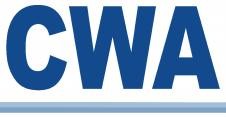 Local:   	CWA MEMBERS’ RELIEF FUNDSTRIKER CERTIFICATION FORMBargaining Unit:   	NAME:   	ADDRESS:   	SOCIAL SECURITY #:   	PHONE (Home):   	(Cell):   	E-Mail:EMPLOYER:WORKSITE:   	STEWARD’S NAME:   	I certify that I am eligible to receive strike benefits under the rules of the Members’ Relief Fund. I understand that if I am found ineligible under the rules, I will return any payments I am not entitled to.Eligibility Verified	Striker’s SignatureDateOriginal: CWA District Fund Agent Copy: Local UnionDFR-1(04/16)